АО «Российский аукционный дом»сообщает о проведении электронного аукциона по продаже имущества, принадлежащего АО «СИБУР-Химпром»Электронный аукцион будет проводиться 29 декабря 2022 г. с 12:00на электронной торговой площадке АО «Российский аукционный дом» www.lot-online.ru (далее – ЭТП)Организатор аукциона - АО «Российский аукционный дом»Прием заявок с 29 ноября 2022 г. с 17:00 по 27 декабря 2022г. до 23:59.Задаток должен поступить на счет Оператора ЭТП не позднее 27 декабря 2022г.Определение участников аукциона осуществляется 28 декабря 2022г.Указанное в настоящем Информационном сообщении время – московское.При исчислении сроков, указанных в настоящем Информационном сообщении, принимается время сервера ЭТП.Форма проведения торгов – аукцион в электронной форме, открытый по составу участников и по форме подачи предложений по цене с применением метода понижения начальной цены продажи («голландский» аукцион).Телефоны для справок: 8(920)051-08-41, 8(843)5000-320, 8(800)777-57-57Объект продажи (далее – Объект, Лот) находится в собственности АО «СИБУР-Химпром» (далее – Продавец) и продается в соответствии с Договором поручения. Продавец гарантирует, что Объект никому не продан, не является предметом судебного разбирательства, не находится под арестом, не находится в залоге.Сведения об ОбъектеЛот №1 Земельный участок с кадастровым номером 59:01:4716054:1065, площадь: 6734 кв.м., местоположение: Пермский край, г. Пермь, ул. Промышленная, категория земель: земли населенных пунктов, вид разрешенного использования: под производственные объекты и сооружения (далее – Земельный участок №1). Принадлежит Продавцу на праве собственности, о чем сделана запись в Едином государственном реестре недвижимости (далее – ЕГРН) от 18.10.2022г. №59:01:4716054:1065-59/296/2022-1.Ограничениях использования и недостатки: - в границах Земельного участка №1 расположены сети инженерно-технического обеспечения в соответствии с Приложением №1 к Информационному сообщению;- Земельный участок №1 попадает в границы зон с особыми условиями использования территории: Санитарно-защитная зона для Филиала «ПМУ» АО «ОХК «УРАЛХИМ» в городе Перми (реестровый номер 59:00-6.1964); Единая санитарно-защитная зона промузла "Осенцы" (реестровый номер 59:00-6.30); Санитарно-защитная зона для ООО «ЛУКОЙЛ- Пермнефтеоргсинтез» с учетом строительства блока гликолевой осушки и строительства эстакады тактового налива светлых нефтепродуктов (реестровый номер 59:00-6.1604; Санитарно-защитная зона для АО "Сибур-Химпром" с учетом проектной документации объекта "Строительство нового производства диоктилтерефталата мощностью 100 тыс.тонн в год на площадке АО "Сибур-Химпром" (реестровый номер 59:00-6.1686); Охранная зона ВЛ 110 кВ Химкомплекс-Устиново (реестровый номер 59:01-6.3217).Земельный участок с кадастровым номером 59:01:4716054:1064, площадь: 879 кв.м., местоположение: Пермский край, г. Пермь, ул. Промышленная, категория земель: земли населенных пунктов, вид разрешенного использования: под производственные объекты и сооружения (далее – Земельный участок №2). Принадлежит Продавцу на праве собственности, о чем сделана запись в ЕГРН от 18.10.2022г. №59:01:4716054:1064-59/296/2022-1.Ограничениях использования и недостатках: - в границах Земельного участка №2 расположены сети инженерно-технического обеспечения в соответствии с Приложением №1 к Информационному сообщению;- Земельный участок №2 попадает в границы зон с особыми условиями использования территории: Санитарно-защитная зона для Филиала «ПМУ» АО «ОХК «УРАЛХИМ» в городе Перми (реестровый номер 59:00-6.1964); Единая санитарно-защитная зона промузла "Осенцы" (реестровый номер 59:00-6.30); Санитарно-защитная зона для ООО «ЛУКОЙЛ- Пермнефтеоргсинтез» с учетом строительства блока гликолевой осушки и строительства эстакады тактового налива светлых нефтепродуктов (реестровый номер 59:00-6.1604; Санитарно-защитная зона для АО "Сибур-Химпром" с учетом проектной документации объекта "Строительство нового производства диоктилтерефталата мощностью 100 тыс.тонн в год на площадке АО "Сибур-Химпром" (реестровый номер 59:00-6.1686).3) Нежилое помещение, кадастровый номер: 59:01:4716054:786, общая площадь: 1957,5 кв.м., адрес (местоположение): Пермский край, г. Пермь, Индустриальный район, ул. Промышленная, д. 98 (далее – Нежилое помещение), расположенное в границах Земельного участка №2. Принадлежит Продавцу на праве собственности, о чем сделана запись в ЕГРН от 23.09.2022г. № 59-1/01-34/2002-290.Одновременно с переходом права собственности на Нежилое помещение к Покупателю переходит право собственности на элементы инженерной инфраструктуры, находящиеся в нём и необходимые для нормальной эксплуатации имущества, мебель и иное движимое имущество, расположенное в Нежилом помещении. Одновременно с переходом права собственности на Нежилое помещение и Земельные участки №1, 2 к Покупателю переходят права и обязанности по Договору о правах и обязанностях в отношении объектов и имущества гражданской обороны, а также на выполнение мероприятий гражданской обороны №109 от 10.10.2003г. в отношении встроенного защитного сооружения №444.4) Движимое имущество: Автостоянка у з/управления с ж/б ограждением (инв. № 3-1361), Охранная сигнализация к.116 кабинет директора (инв. № 13707), Охранная сигнализация к.116 кабинет начальника каз (инв. № 13708).Начальная (стартовая) стоимость реализации Лота №1 – 61 043 000 (Шестьдесят один миллион сорок три тысячи) рублей 00 копеек с учетом НДС 20%.Минимальная стоимость реализации Лота №1 – 43 328 000 (Сорок три миллиона триста двадцать восемь тысяч) рублей 00 копеек с учетом НДС 20%.Шаг аукциона на понижение – 1 771 500 (Один миллион семьсот семьдесят одна тысяча пятьсот) рублей 00 копеек.Шаг аукциона на повышение – 750 000 (Семьсот пятьдесят тысяч) рублей 00 копеек.Задаток в размере – 3 052 150 (Три миллиона пятьдесят две тысячи сто пятьдесят) рублей 00 копеек.Условия допуска к участию в аукционеЭлектронный аукцион проводится в порядке, установленном Регламентом системы электронных торгов (СЭТ) АО «Российский аукционный дом» при проведении электронных торгов по продаже имущества частных собственников (при совпадении оператора ЭТП и организатора торгов в одном лице), утвержденным Организатором торгов и размещенным на сайте www.lot-online.ru.К участию в электронном аукционе допускаются физические и юридические лица, своевременно прошедшие регистрацию на ЭТП, подавшие заявку на участие в электронном аукционе, обеспечившие в установленный срок поступление на счет Оператора ЭТП, указанный в настоящем информационном сообщении, суммы задатка. Принимать участие в аукционе может любое юридическое или физическое лицо, в т.ч. индивидуальный предприниматель, являющееся пользователем ЭТП.Иностранные юридические и физические лица допускаются к участию в аукционе с соблюдением требований, установленных законодательством Российской Федерации.Для участия в аукционе, проводимом в электронной форме, претендент заполняет размещенную на электронной площадке форму заявки и при помощи электронной площадки представляет заявку на участие в электронном аукционе Организатору торгов. Заявка подписывается электронной подписью Претендента. К заявке прилагаются подписанные электронной подписью Претендента документы.Документы, необходимые для участия в электронном аукционе1.  Заявка на участие в электронном аукционе.Подача заявки осуществляется путем заполнения электронной формы, размещенной на электронной площадке, подписываемой электронной подписью Претендента (его уполномоченного представителя).2. Одновременно к заявке Претендент прилагает подписанные электронной цифровой подписью документы:2.1. Физическое лицо - копии всех листов документа, удостоверяющего личность. Физическое лицо, занимающееся индивидуальной предпринимательской деятельностью, представляет также свидетельство о внесении физического лица в Единый государственный реестр индивидуальных предпринимателей, свидетельство о постановке на налоговый учет, выписку из ЕГРИП. 2.2. Юридическое лицо - учредительные документы; свидетельство о внесении записи в Единый государственный реестр юридических лиц; свидетельство о постановке на учет в налоговом органе; выписку из Единого государственного реестра юридических лиц, действительную на день представления заявки на участие в аукционе; документ, подтверждающий полномочия руководителя юридического лица на осуществление действий от имени юридического лица (копия решения о назначении  или об избрании на должность); решение об одобрении или о совершении крупной сделки, если требование о необходимости наличия такого решения установлено законодательством Российской Федерации и (или) учредительными документами юридического лица, и если для заявителя приобретение имущества или внесение денежных средств в качестве задатка являются крупной сделкой.3. Соглашение о выплате вознаграждения по форме, размещенной на ЭТП.4. Договор о задатке (договор присоединения) по форме, размещенной на ЭТП.Иные документы, предоставление которых может быть установлено федеральным законом.Заявки, поступившие после истечения срока приема заявок, указанного в информационном сообщении, Организатором торгов не принимаются, Претенденты к аукциону не допускаются. Документооборот между Претендентами/Участниками торгов и Организатором торгов осуществляется через электронную площадку в форме электронных документов либо электронных образов документов от лица, имеющего право действовать от имени Претендента/Участника торгов соответственно.Участник/Претендент несет ответственность за подлинность и достоверность представляемых им документов и сведений.Порядок оформления участия в электронном аукционеДля участия в электронном аукционе претенденту необходимо через «личный кабинет» (в разделе «Покупка») выбрать интересующий лот и подать заявку на участие в электронном аукционе по данному лоту путем заполнения необходимых при подаче заявки форм.Лицо, подавшее заявку на участие в торгах, подтверждает, что ознакомлено с составом Лота, являющимся предметом торгов и претензий к состоянию и документации Лота не имеет.После подачи заявки, Претенденту необходимо перечислить задаток на счет Оператора ЭТП в соответствии с условиями договора о задатке (договора о присоединении), опубликованного на официальном Интернет-сайте Организатора торгов www.auction-house.ru и на ЭТП. Задаток перечисляется на расчетный счет Оператора ЭТП: получатель - АО «Российский аукционный дом» (ИНН 7838430413, КПП 783801001): р/с № 40702810355000036459 в СЕВЕРО-ЗАПАДНЫЙ БАНК ПАО СБЕРБАНК, БИК 044030653, к/с 30101810500000000653. В платежном документе в графе «назначение платежа» должна содержаться информация: «№ л/с _______Средства для проведения операций по обеспечению участия в электронных процедурах. НДС не облагается».Задаток считается внесенным с даты поступления всей суммы Задатка на указанный счет. В случае, когда сумма Задатка от Претендента не зачислена на расчетный счет Оператора ЭТП на дату, указанную в настоящем сообщении, Претендент не допускается к участию в торгах. Представление Претендентом платежных документов с отметкой об исполнении при этом во внимание Организатором торгов не принимается.Договор о задатке (договор присоединения) может быть заключен в форме единого документа, подписанного сторонами посредством электронной цифровой подписи в соответствии с формой договора о задатке (договора о присоединении), опубликованной на ЭТП.Указанный договор о задатке считается в любом случае заключенным на условиях размещенной на ЭТП формы договора о задатке (договора присоединения) в случае подачи заявки на участие в аукционе и перечисления Претендентом задатка на расчетный счет Оператора ЭТП.Задаток перечисляется непосредственно стороной по договору о задатке (договору присоединения). Исполнение обязанности по внесению суммы задатка третьими лицами не допускается.Фактом внесения денежных средств в качестве задатка на участие в аукционе и подачей заявки Претендент на участие в аукционе подтверждает согласие со всеми условиями проведения аукциона, условиями договора о задатке (договора присоединения) и соглашения о выплате вознаграждения.Сроки и порядок возврата суммы задатка, внесенного Претендентом на счет Оператора ЭТП определяются Регламентом АО «Российский аукционный дом» О порядке работы с денежными средствами, перечисляемыми в качестве задатка при проведении электронных торгов по продаже имущества (предприятия) должников в ходе процедур, применяемых в деле о банкротстве, имущества частных собственников (далее – Регламент). В случае наступления, указанных в Регламенте оснований для возврата Оператором ЭТП задатка Претенденту, возврат производится путем разблокировки денежных средств   в размере суммы задатка на лицевом счете Претендента. С момента разблокировки суммы задатка на лицевом счете Претендента обязательства Оператора ЭТП по возврату задатка считаются исполненными.Задаток возвращается всем участникам аукциона, кроме Победителя торгов, порядок и сроки возврата согласно Регламенту. Задаток служит обеспечением исполнения обязательства Победителя, по заключению договора купли-продажи и оплате цены продажи Лота. Задаток, перечисленный Победителем, засчитывается в счет оплаты цены продажи Лота по договору купли-продажи.Для участия в аукционе Претендент может подать только одну заявку на лот.Претендент вправе отозвать заявку на участие в электронном аукционе не позднее даты определения участников Торгов, направив об этом уведомление на электронную площадку.Уведомление об отзыве заявки вместе с заявкой поступает в «личный кабинет» Организатора торгов, о чем Претенденту направляется соответствующее электронное уведомление. Сроки и порядок возврата суммы задатка согласно Регламенту. Изменение заявки допускается только путем подачи Претендентом новой заявки в сроки, установленные в сообщении о проведении аукциона, при этом первоначальная заявка должна быть отозвана.По результатам рассмотрения заявок, Претендент получает через «личный кабинет» и на адрес электронной почты, указанный при регистрации, уведомление о допуске к участию в электронном аукционе либо об отказе в допуске. Претендент приобретает статус Участника электронного аукциона с момента подписания протокола об определении участников электронного аукциона.К участию в электронном аукционе допускаются Претенденты, представившие заявки на участие в электронном аукционе и прилагаемые к ним документы, которые соответствуют требованиям действующего законодательства и настоящего информационного сообщения, и перечислившие задаток в порядке и размере, указанном в договоре о задатке и в настоящем сообщении.Решение об отказе в допуске заявителя к участию в электронном аукционе принимается Организатором торгов в случае, если:1) заявка на участие в электронном аукционе не соответствует требованиям, установленным в настоящем информационном сообщении;2) представленные заявителем документы не соответствуют установленным к ним требованиям или сведения, содержащиеся в них, недостоверны;3) не подтверждено поступление задатка на счет Оператора ЭТП на дату, указанную в информационном сообщении.Ознакомиться с условиями договора о задатке, соглашения о выплате вознаграждения и договора купли-продажи, а также иными сведениями об Объекте, можно на официальном Интернет-сайте Организатора торгов www.auction-house.ru и на ЭТП.Организатор торгов вправе отказаться от проведения электронного аукциона не позднее чем за три дня до даты начала проведения электронного аукциона, указанной в настоящем информационном сообщении, при этом внесенные претендентами задатки подлежат возврату, сроки и порядок возврата суммы задатка согласно Регламенту.Порядок проведения электронного аукциона и оформление его результатовЭлектронный аукцион проводится на ЭТП АО «Российский аукционный дом» по адресу: www.lot-online.ru.	Предложения по цене заявляются участниками электронного аукциона после начала Торгов на ЭТП через «Личный кабинет» (в разделе «Покупаю»).Во время проведения электронного аукциона Организатор торгов размещает на ЭТП все принятые предложения о цене Лота и время их поступления, а также время до истечения времени окончания представления таких предложений.Победителем аукциона признается участник Торгов, предложивший наибольшую цену продажи Лота. Цена Лота, предложенная Победителем аукциона, заносится в протокол об итогах электронного аукциона.После подписания Организатором торгов протокола об итогах электронного аукциона Победителю аукциона направляется электронное уведомление с приложением данного протокола, а в открытой части ЭТП размещается информация о завершении и результатах электронного аукциона.Протокол о подведении итогов электронного аукциона является документом, удостоверяющим право Победителя аукциона на заключение договора купли-продажи Объекта (Лота) по итогам электронного аукциона.В случае возникновения у участников электронного аукциона технических проблем, связанных с передачей данных, Организатор торгов не несет ответственности за искажение результатов электронного аукциона на устройстве пользователя. Время отклика программного обеспечения ЭТП зависит от местоположения пользователя и скорости подключения к Интернету. В случае технического сбоя системы электронных торгов (СЭТ) проведение Торгов может быть приостановлено до устранения причин технического сбоя, о чем Организатор торгов информирует участников Торгов посредством направления уведомления в «личный кабинет» и на электронный адрес каждого участника Торгов, указанный при регистрации на ЭТП. Данная информация также размещается на ЭТП.Аукцион признается несостоявшимся в случае, если:- не было подано ни одной заявки на участие в аукционе либо ни один из Претендентов не признан участником аукциона;- для участия в аукционе подано менее 2 заявок;- ни один из участников не представил предложение по цене.При наличии оснований для признания электронного аукциона несостоявшимся Организатор торгов принимает соответствующее решение, которое оформляется протоколом.Договор купли-продажи Объекта заключается между Продавцом и Победителем торгов в течение 10 (Десяти) рабочих дней после подведения итогов Торгов, в соответствии с примерной формой договора купли-продажи, размещенной на ЭТП.В случае признания Торгов несостоявшимися по причине допуска к участию только одного участника, договор купли-продажи может быть заключен по решению собственника с Единственным участником Торгов по начальной цене, установленной для проведенных Торгов, в течение 10 (Десяти) рабочих дней с даты признания аукциона несостоявшимся. Оплата цены продажи Объектов производится Покупателем (Победителем аукциона, Единственным участником аукциона) на условиях формы договора купли-продажи, размещенной на ЭТП.При уклонении (отказе) Победителя, от подписания в установленный срок договора купли-продажи Объекта, нарушении сроков оплаты, задаток ему не возвращается, и он утрачивает право на заключение указанного договора.Дополнительно Победитель / Единственный участник, оплачивает Организатору торгов вознаграждение за организацию и проведение продажи Объекта в следующем порядке:- Победитель Торгов оплачивает Организатору торгов вознаграждение в размере 2,5 % (Два с половиной процента) от цены продажи Объекта, определенной по итогам Торгов, с учетом НДС 20%, в течение 5 (Пяти) рабочих дней с даты подведения итогов Торгов;  - в случае заключения договора купли-продажи с Единственным участником, Единственный участник Торгов оплачивает Организатору торгов вознаграждение в размере 2,5% (Два с половиной процента) от цены продажи Объекта, с учетом НДС 20%, в течение 5 (Пяти) рабочих дней с даты заключения договора купли-продажи;Указанное вознаграждение Организатора торгов не входит в цену Объекта и уплачивается сверх цены продажи Объекта, определенной по итогам Торгов. За просрочку оплаты суммы вознаграждения, Организатор торгов вправе потребовать от Победителя / Единственного участника, уплату пени в размере 0,1 % (Одна десятая процента) от суммы просроченного платежа за каждый день просрочки.Приложение № 1к Информационному сообщениюСхема расположения сетей инженерно-технического обеспечения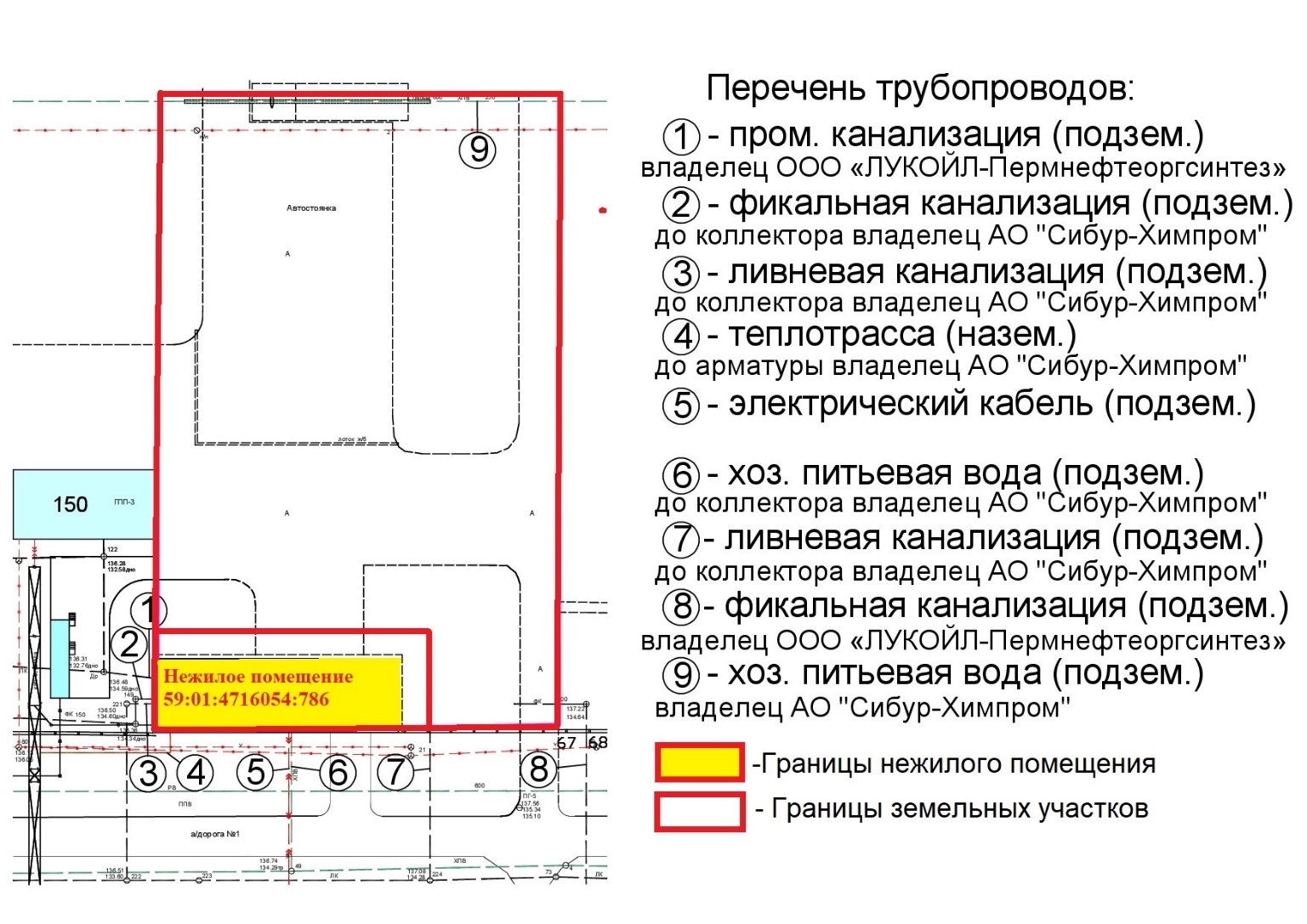 